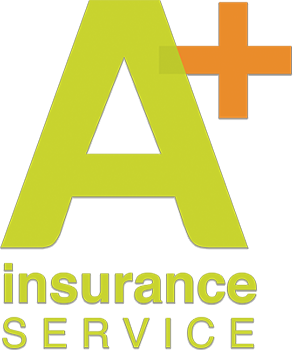 Insurance Production Manager Skills QuizName:Phone:Email:What are the dates for open enrollment for Medicare ages over 65?What is the deadline for individual enrollment with an effective date of Jan. 1?When can you buy a small group policy? Large group?How would you create a universal price change in an Excel spreadsheet to feed multiple worksheets or workbooks? Jessica bought a dress that was originally $68.00. The sales tax is 8.5% but she had a 20% off coupon. How much did Jessica pay for the dress?What are the maximum days that an employer can add a new hire to a group plan? What type of plan should be in place order for an employer to be able to deduct pretax payroll for an employee portion of insurance? What can be a qualifying event for COBRA eligibility?What are the three top content marketing platforms effective for insurance agencies?What is the primary enrollment platform that is most popular with California insurance agencies?When you complete the quiz, please attach it to an email and send it to: APlusInsuranceSkills@gmail.com